СПЕЦИФИКАЦИЯитоговой контрольной работы по статистике и теории вероятностейдля обучающихся 7 -х классов МБОУ лицей имени генерал-майора Хисматулина В.И.1. Назначение проверочной работыИтоговая  контрольная работа по статистике и теории вероятностей проводится в мае 2024 года с целью определения уровня усвоения обучающимися седьмых классов предметного содержания курса по  статистике и теории вероятностей.2. Документы, определяющие содержание и характеристики проверочной работыСодержание и основные характеристики диагностических материалов разработаны на основе следующих документов:1. Федеральный государственный образовательный стандарт основного общего образования (ФГОС ООО), утверждённым Приказом Минобрнауки РФ от 17 декабря 2010 года № 1897 (в ред. приказов Минобрнауки России от 29.12.2014 № 1644, от 31.12.2015 №1577).2. Примерная основная образовательная программа основного общего образования(одобрена решением Федерального учебно-методического объединения по общему образованию, протокол от 08.04.2015 г. №1/15). 3. Основная образовательная программа основного общего образования МБОУ лицея имени генерал-айора Хисматулина В.И.3. Условия проведения контрольной работыПри проведении итоговой контрольной работы предусматривается строгое соблюдение порядка организации и проведения.Дополнительные материалы не используются.На контрольной работе можно пользоваться линейкой, черновиком. Записи в черновике при оценивании работы не учитываются.4. Время выполнения контрольной работыВремя выполнения работы – 40 минут.5. Содержание и структура контрольной работыКаждый вариант контрольной работы включает 5 заданий: 4 заданий базового уровня, 1 задания повышенного уровня.В таблице 1 представлено распределение заданий по выделенным разделам содержания в контрольной работе.Таблица 1Распределение заданий по разделам курса математики6. Система оценивания выполнения отдельных заданий и контрольной работы в целомЗа всю работу можно получить  11 баллов.В таблице 2 представлено распределение критериев оценивания по заданиям в контрольной работе.Таблица 2В таблице 3 представлены рекомендации по переводу первичных баллов в отметки. Таблица 3В приложении 1 представлен план демонстрационного варианта итоговой контрольной работы.В приложении 2 представлен демонстрационный вариант итоговой контрольной работы. Приложение 1План демонстрационного варианта итоговой контрольной работы.Используются следующие условные обозначения:Тип задания: ВО – задания с выбором ответа, КО – задания с кратким ответом, РО – задания с развёрнутым ответомПриложение 2Итоговая  контрольная работа по статистике и теории вероятностейв 7 классе.Вариант – 1№1 Рассмотрите ряд чисел:   42, 20, 30, 25, 24, 25, 26, 32, 24.      Найдите моду, размах, медиану и среднее арифметическое данного ряда№2 На диаграмме представлена информация о покупках, сделанных в интернет-магазинах некоторого города в выходные дни. Всего за выходные было совершено 40000 покупок. 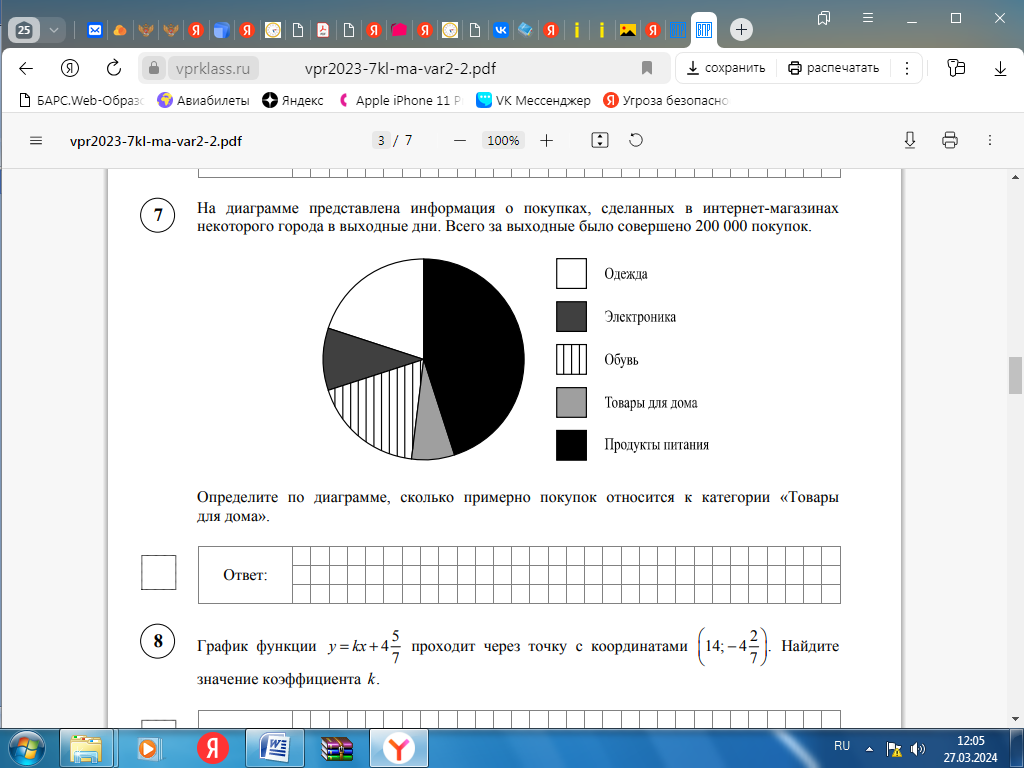 Определите по диаграмме, сколько примерно покупок относится к категории «Товары для дома».№3 В лыжных гонках участвуют 9 спортсменов из России, 4 спортсмена из Норвегии и 7 спортсменов из Швеции. Порядок, в котором спортсмены стартуют, определяется жребием. Найдите вероятность того, что первым будет стартовать спортсмен из Норвегии.№4 На столбиковой диаграмме показано производство пшеницы в России с 1995 по 2001 год (млн.тонн). 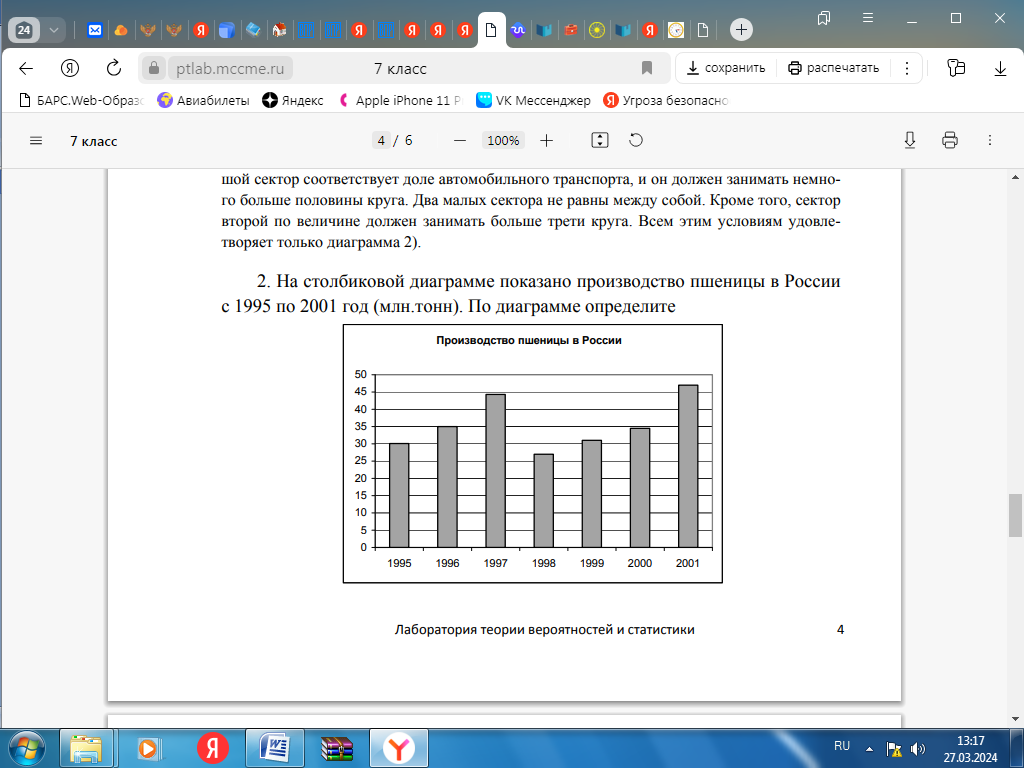 а) в каком году производство пшеницы было больше 30  млн. т.? б) Какие три года из данных в таблице были менее урожайными?в) определите примерный прирост производства пшеницы в России в 1997 году по сравнению с 1996 годом. Дайте приблизительный ответ в млн. т.№5На рисунке — схема дорог, связывающих города А, Б, В, Г, Д, Е, Ж, И, К. По каждой дороге можно двигаться только в одном направлении, указанном стрелкой. Сколько существует различных путей из города А в город И, проходящих через город В?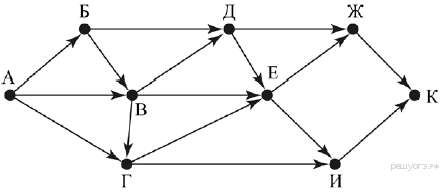 №Разделы курса математикиЧисло заданий в варианте1Статистические характеристики12Чтение информации на круговой диаграмме13Вероятность случайного события14Чтение информации на столбчатой диаграмме15Графы1№ Основные умения и способы действийУровень сложностиКритерии оцениванияМакс.балл1Уметь находить такие статистические характеристики как: размах, мода, медиана, среднее арифметическоеБ1б. – за каждое верное решение4 б.2Извлечение информации на круговой диаграммеБ1б. – верное решение1б.3Уметь находить вероятность случайного события, используя классическое определение.Б1б. – верное решение1б.4Извлечение информации на столбчатой диаграммеБ1б. – верное решение3б.5Чтение графаП2б. – решено верно и полностью, записаны все маршруты правильно1б.- дан ответ без обоснования2б.% выполнения от максимального баллаКоличество балловОтметки86 - 10010 -11 баллов566 - 857 - 9 баллов450 - 654 - 6 баллов3Менее 50менее 4 баллов2№Раздел содержаниякурсаКонтролируемые элементысодержанияТипзаданияМакс.балл1Статистические характеристикиМода, размах, медиана, среднее арифметическоеРО4 б.2Статистика Круговая диаграммаКО1б.3Вероятность случайного событияКлассическое определение вероятностиРО1б.4СтатистикаЧтение информации на столбчатой диаграммеКО2б5ГрафыЧтение графаРО2б.